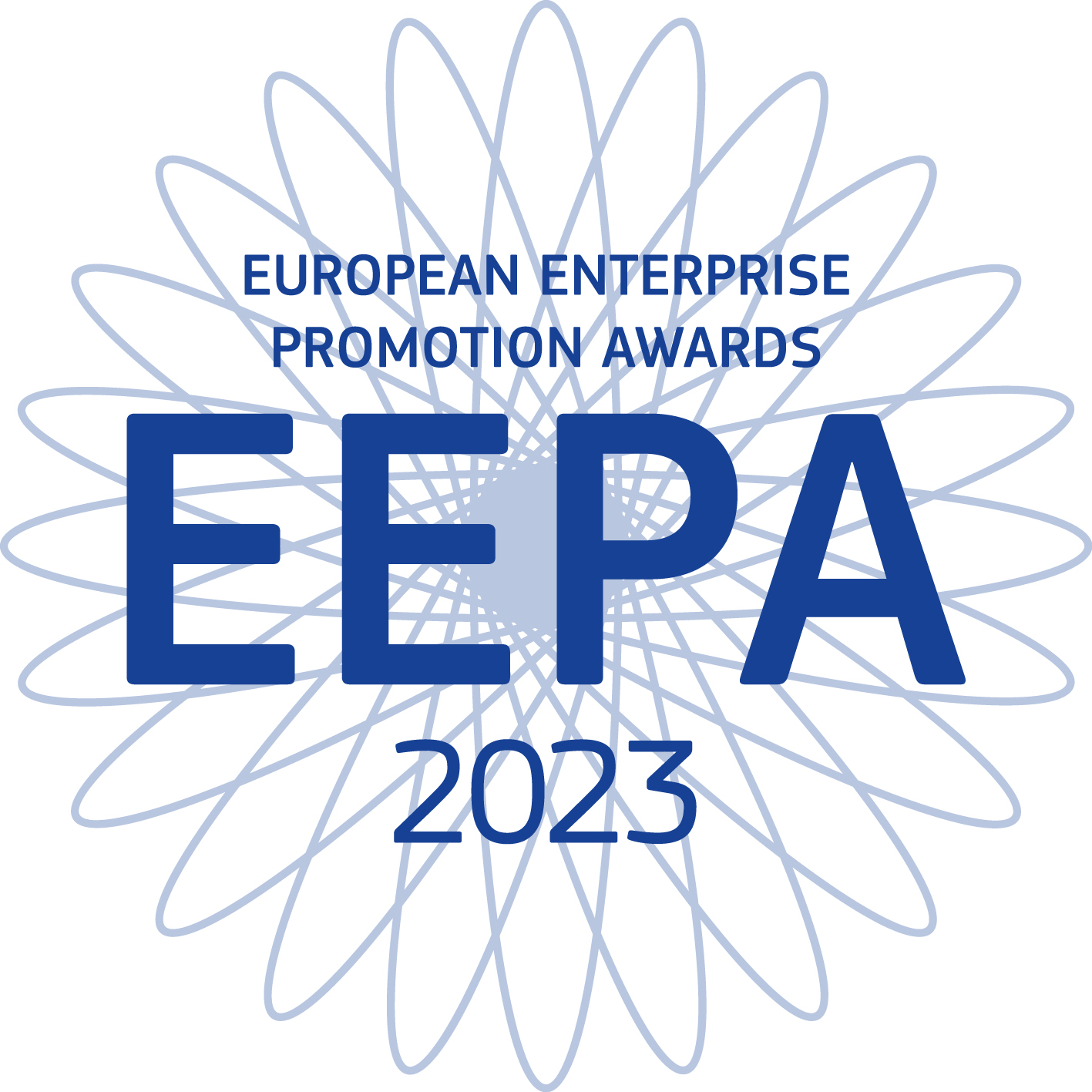 PREMII PENTRU PROMOVAREA ÎNTREPRINDERILOR EUROPENE2023MANUAL DE FUNCŢIONARECUPRINS1. DEFINIŢIE ŞI MOTIVAŢIE	31.1. Un premiu care recunoaşte excelenţa în promovarea antreprenoriatului	.........31.2. Obiective	..................................................................	.....31.3. Importanţa antreprenoriatului	........	.....31.4. Beneficii pentru participanţi şi câştigători	..	.....32. METODOLOGIE	42.1. Publicul vizat	...	.....42.2. Categorii		.....42.3. Proces de selecţie în două etape	.	.....52.3.1. Nivel naţional	....	.....52.3.2. Nivel european	.	.....62.4. Criterii de eligibilitate	.....	.....72.5. Criterii de premiere	...	.....93. EVALUAREA ŞI SELECŢIA LA NIVEL NAŢIONAL	93.1. Criterii de eligibilitate		.....93.2. Criterii de selecţie		...103.3. Selecţia candidaţilor	.....	.. 10 1. DEFINIŢIE ŞI MOTIVAŢIE 1.1. Un premiu care recunoaşte excelenţa în promovarea antreprenoriatului Premiile pentru promovarea întreprinderilor europene, iniţiate de către Comisia Europeană, recunosc şi răsplătesc iniţiative remarcabile care susţin antreprenoriatul. Premiile, lansate în anul 2005, nu reprezintă doar o competiţie, ci vizează şi sensibilizarea în ceea ce priveşte antreprenoriatul – atât cu referire la politici cât şi la punerea în aplicare a politicilor – şi celebrează succesul. În fiecare an se vor identifica câştigători paneuropeni care îi vor inspira pe ceilalţi.Din punct de vedere geografic, competiția cuprinde cele 27 de state membre ale Uniunii Europene, precum și țărilor asociate în cadrul Programului COSME: Albania, Bosnia și Herțegovina, Kosovo*, Muntenegru, Macedonia de Nord, Serbia, Turcia, Armenia, Rep. Moldova, Ucraina, Islanda.1.2. Obiective 1.	Identificarea şi recunoaşterea activităţilor şi iniţiativelor de succes în vederea promovării întreprinderii şi a antreprenoriatului; 2.	Prezentarea şi diseminarea celor mai bune exemple de politici şi practici în sprijinul antreprenoriatului; 3.	Sporirea conştientizării cu privire la rolul întreprinzătorilor în societate; şi 4.	Încurajarea şi promovarea potenţialului antreprenorial. 1.3. Importanţa antreprenoriatului Politica favorabilă antreprenoriatului este asociată în mod inerent nevoilor întreprinderilor mici şi mijlocii (IMM-uri), care reprezintă o parte importantă a economiei europene, însumând peste 99% din afacerile europene. Sectorul de IMM-uri contribuie la inovare, este o sursă de concurenţă, conduce la flexibilitate pe piaţa muncii şi cel mai important, este o resursă pentru crearea de locuri de muncă. Prin urmare, DG Piață Internă, Industrie, Antreprenoriat și IMM-uri doreşte să răsplătească iniţiativele care facilitează afacerile, în special prin recunoaşterea importanţei antreprenoriatului. Diversitatea geografică şi culturală a participanţilor din întreaga Europă va facilita evidenţierea celor mai bune practici în ceea ce priveşte diferitele modalităţi prin care regiunile, centrele, oraşele, comunele şi comunităţile au pus în aplicare, în mod creativ, mediile şi practicile favorabile antreprenoriatului. 1.4. Beneficii pentru participanţi şi câştigători Toţi candidaţii nominalizaţi de ţara lor pentru Premiile pentru promovarea întreprinderilor europene vor fi invitaţi să participe la ceremonia de decernare a premiilor. Informaţiile cu privire la iniţiativele tuturor candidaţilor vor fi publicate pe site-ul web al Premiilor pentru promovarea întreprinderilor europene, asigurând astfel accesul publicului larg la acestea. O campanie media şi social media va face cunoscuţi candidaţii, aducându-i în centrul atenţiei. Vor fi două categorii de câştigători: câştigători la categoria de punere în aplicare în mod creativ a practicilor antreprenoriale şi un câştigător al Marelui premiu al juriului. Câştigătorii nu vor fi doar premiaţi, ci şi recunoscuţi pentru creativitatea şi succesul lor. Prin urmare, prin rolul lor de modele, îi vor inspira pe alţii din întreaga Uniune Europeană. Se vor desfăşura activităţi de mediatizare la nivel naţional şi european, astfel încât câştigătorii vor avea parte de recunoaşterea meritată atât pe plan naţional, cât şi în principalele mass-media europene. 2. METODOLOGIE 2.1. Publicul vizat Concursul se adresează autorităților publice din UE sau țărilor asociate în cadrul programului COSME. Entităţile eligibile cuprind organizaţii naţionale, localităţi, oraşe, regiuni şi comunităţi, precum şi parteneriate public-private între autorităţi publice şi întreprinzători, programe educaţionale şi organizaţii de afaceri. Pentru categoria antreprenoriatului responsabil și favorabil incluziunii, entitățile private care se încadrează în definiția IMM-urilor, astfel cum este prevăzută în definiția IMM-urilor (europa.eu), sunt eligibile să aplice, cu condiția ca proiectul, care urmărește să intre în concurență, să nu fie activitatea de bază a IMM-ului. Principalii factori care determină dacă o întreprindere este un IMM sunt numărul de angajațifie cifra de afaceri, fie totalul bilanțului.2.2. Categorii Există şase categorii de premii şi fiecare din acestea va recunoaşte iniţiativele locale, regionale sau naţionale care contribuie cu succes la îmbunătăţirea performanţei întreprinderilor: Promovarea spiritului antreprenorial: recunoaşte iniţiativele la nivel naţional, regional sau local, care promovează spiritul antreprenorial în special în rândul tinerilor şi al femeilor.Exemple: Evenimente şi campanii de promovare a imaginii antreprenoriatului şi a antreprenorilor şi a unei culturi care încurajează creativitatea, inovaţia şi acceptarea riscurilor.Investiții în competențele antreprenoriale: recunoaște inițiativele la nivel național, regional sau local de îmbunătățire a competențelor antreprenoriale, manageriale și ale angajaților.Exemple: Promovarea competențelor specifice, cum ar fi competențele tehnice necesare în sectorul meșteșugăresc, competențele lingvistice, competențele digitale; programe de mobilitate și mentorat pentru antreprenori, educație antreprenorială în școli și universități Sprijinirea tranziției digitale: sprijinirea tranziției digitale a întreprinderilor care le permite să dezvolte, să comercializeze și să utilizeze tehnologii, produse și servicii digitale de orice fel.Îmbunătățirea mediului de afaceri și sprijinirea internaționalizării întreprinderilor: recunoaște politicile și inițiativele inovatoare la nivel național, regional sau local, care fac din Europa cel mai atractiv loc pentru a începe o afacere, a o exploata, a o face să se dezvolte și a o extinde pe piața unică, pentru a simplifica procedurile legislative și administrative pentru întreprinderi și pentru a pune în aplicare principiul "a gândi mai întâi la scară mică" în favoarea întreprinderilor mici și mijlocii.Exemple: Măsuri de reducere a birocrației, de eliminare a noilor întreprinderi, de sprijinire a transferului de proprietate asupra întreprinderilor, de facilitare a accesului IMM-urilor la piețele de achiziții publice. Proiecte de sprijinire a cooperării internaționale în afaceri, a instrumentelor de informare sau de corelare, a serviciilor de sprijin sau a schemelor care ajută IMM-urile să plece în străinătate.Sprijinirea tranziției durabile: recunoaște politicile și inițiativele de la nivel național, regional sau local care sprijină tranziția durabilă și aspectele de mediu, cum ar fi economia circulară, neutralitatea climatică, energia curată, utilizarea eficientă a resurselor sau biodiversitatea, de exemplu prin dezvoltarea durabilă a competențelor și stabilirea de contacte, precum și prin finanțare.Exemple: Sprijinirea întreprinderilor în vederea adoptării modelelor de afaceri durabile. Premiul pentru antreprenoriat responsabil şi global: recunoaşte acţiunile naţionale, regionale şi locale ale autorităţilor sau parteneriatelor public-private care promovează responsabilitatea socială în cadrul întreprinderilor mici şi mijlocii.  Această categorie de premii va recunoaşte, de asemenea, eforturile de promovare a antreprenoriatului în cadrul grupurilor defavorizate, precum şomerii, în special şomerii pe termen lung, imigranţii legali, persoanele cu handicap sau cele aparţinând minorităţilor etnice.Exemple: întreprinderi sociale şi fără scop lucrativ care deservesc nevoile societăţii prin antreprenoriat. Juriul European va înmâna, de asemenea, Marele Premiu al Juriului, candidatului din orice categorie, considerată ca fiind iniţiativa cea mai creativă şi plină de inspiraţie, de promovare a antreprenoriatului. 2.3. Proces de selecţie în două etape Pentru calificarea la Premiile pentru promovarea întreprinderilor europene sunt prevăzute două etape de selecţie. Prima etapă se va desfăşura la nivel naţional şi doar candidaţii care trec de această etapă vor fi luaţi în considerare pentru Premiile europene. 2.3.1. Nivel naţional Fiecare ţară participantă va numi un Coordonator EEPA - cunoscut anterior ca SPOCs sau puncte unice de contact. Coordonatorul naţional, va promova Premiile pentru promovarea întreprinderilor europene în ţara lui şi va invita toate iniţiativele corespunzătoare să candideze în procesul de selecţie la nivel naţional. Termenele limită din fiecare ţară se vor decide de către Coordonator. Coordonatorul poate decide să organizeze sau nu o competiţie la nivel naţional şi o decernare de premii. Comisia Europeană pune la dispoziţia Coordonatorilor un formular de candidatură standard, care poate fi folosit la nivel naţional. Coordonatorii vor funcţiona ca un serviciu de asistenţă pentru potenţialii candidaţi care au nevoie de clarificare sau îndrumare pe parcursul procesului de candidatură. Liniile directoare pentru selectarea nominalizaţilor sunt explicate în acest document. După primirea candidaturilor, Coordonatorii vor selecta cel mult două iniţiative din două categorii diferite, care vor fi nominalizate pe ţară pentru Premiile pentru promovarea întreprinderilor europene. Procesul de luare a deciziilor va fi la discreţia Coordonatorilor fiecărei ţări; cu toate acestea, fiecare ţară trebuie să îşi poată justifica alegerea printr-un raport transparent - de exemplu, procesul verbal al întrunirii de selecţie - atunci când şi dacă i se solicită acest lucru de către Comisia Europeană. Fiecare ţară trebuie să aibă cel mult doi candidaţi naţionali la două categorii diferite pentru Premiile pentru promovarea întreprinderilor europene. Candidaturile la nivel european pot fi depuse în oricare din limbile oficiale UE. Data limită, până la care Coordonatorii trebuie să nominalizeze electronic candidaţii naţionali pentru etapa a doua şi finală a Premiilor pentru promovarea întreprinderilor europene, este sfârşitul zilei de lucru pe 21 iulie 2023.În a doua etapă, Candidaturile trebuie trimise electronic numai ca documente pdf şi word.Formularele de candidatură trebuie trimise la adresa: ann.garrott@loweurope.eu2.3.2. Nivel european După ce Coordonatorii au nominalizat unul sau cel mult doi candidaţi naţionali, formularele de candidatură – maximum 10 pagini – vor fi înaintate Comisiei Europene.  Membrii juriului european vor fi selectaţi de către Comisia Europeană. Juriul va fi format dintr-un reprezentant al mediului academic, un reprezentant al unei organizaţii de afaceri, un reprezentant din partea preşedinţiei Consiliului European de Primăvară care poate fi un antreprenor, o organizaţie de afaceri sau un reprezentant guvernamental la nivel înalt şi un reprezentant guvernamental la nivel înalt din partea Consiliului European de Toamnă din anul respectiv. Se vor desemna şi doi reprezentanţi permanenţi, unul din partea DG Întreprinderi şi Industrie şi unul din partea Comitetului Regiunilor. De asemenea, Comisia va invita câştigătorul Marelui premiu al juriului din orice an să facă parte din juriul anului următor. Se va stabili o bază de date cu candidaturi, iar membrii juriului vor primi toate candidaturile în format electronic. Informaţii suplimentare se vor putea obţine la cerere. Membrii juriului se vor întâlni la Bruxelles pentru a delibera cu privire la candidaturi. Aceştia vor numi un preşedinte al cărui vot va fi decisiv în caz de nevoie de departajare; la întrunirea juriului va fi prezent un secretar de la agenţia contractată.Juriul poate selecta o listă scurtă de candidaturi. În timpul întâlnirii, va alege un câştigător din fiecare categorie de pe lista scurtă şi de asemenea un câştigător al Marelui premiu al juriului. Juriul va face selecţiile pe baza criteriilor de eligibilitate şi premiere descrise în continuare.Juriul poate decide să mute o candidatură într-o altă categorie dacă consideră de cuviinţă şi poate decide să nu acorde nici un premiu dacă consideră nesatisfăcătoare calitatea candidaturilor. Juriul va prezenta Comisiei Europene concluziile deliberărilor, care va indica câştigătorii la diferitele categorii şi câştigătorul Marelui premiu al juriului. Decizia juriului este finală. Toţi candidaţii selecţionaţi vor fi invitaţi la ceremonia de decernare a premiilor, în cadrul căreia se vor anunţa câştigătorii pe categorii şi câştigătorul Marelui premiu al juriului . 2.4. Criterii de eligibilitate Concursul se adresează tuturor autorităților locale, regionale și naționale din UE sau țărilor asociate în cadrul Programului COSME. Sunt incluse municipiile, oraşele, regiunile şi comunităţile, precum şi parteneriatele public-private între autorităţi publice şi întreprinzători, programele educaţionale, întreprinderile şi organizaţiile de afaceri.  Proiectele care provin exclusiv de la întreprinderi private sau persoane fizice nu sunt eligibile, cu excepția categoriei Antreprenoriat responsabil și favorabil incluziunii, în cazul în care entitățile private care se încadrează în definiția IMM-urilor, astfel cum se prevede în definiția IMM-urilor (europa.eu) sunt eligibile să aplice și cu condiția ca proiectul, cu care se aplică IMM-ul, să nu fie activitatea principală a societății sau ca obiectivul principal al întreprinderii să nu fie exclusiv în acest scop, să fie eligibil pentru a intra.Se vor accepta şi nominalizări comune din partea mai multor ţări în cazul iniţiativelor transfrontaliere, atât timp cât acestea sunt sprijinite de toate ţările implicate. Obiectivul Premiilor pentru promovarea întreprinderilor europene este acela de a răsplăti politicile care promovează antreprenoriatul la nivel local, regional sau naţional. Prin urmare, Premiile se adresează tuturor autorităţilor publice însărcinate cu elaborarea de politici. Autorităţile publice sunt definite în conformitate cu contextul naţional al fiecărei ţări şi pot include instituţii de elaborare a politicilor, organisme de finanţare şi organizaţii executive. Premiile se adresează şi parteneriatului public-privat şi anume „formelor de cooperare între autorităţile publice şi sectorul privat care vizează să asigure finanţarea, construcţia, renovarea, gestionarea sau întreţinerea unei infrastructuri sau furnizarea unui serviciu”.Parteneriatul public-privat cuprinde următoarele: Un acord financiar prin care partenerul privat este însărcinat cu punerea în aplicare a unei politici elaborate de autoritatea publică; Un acord între partenerul privat şi autoritatea publică prin care partenerul privat este implicat – pe baza expertizei, cunoştinţelor şi resurselor sale – în procesul de elaborare de politici; şiSprijinul explicit, nu neapărat de natură financiară, acordat de autoritatea publică partenerului din sectorul privat în cadrul unui anumit proiect. În scopul acestor premii, sprijinul trebuie să fie explicit. Entități private – IMM-uri care se încadrează în definiția IMM-urilor (europa.eu) sunt eligibile pentru a intra în categoria Antreprenoriat responsabil și incluziv NUMAI.Participanți anteriori la EEPAOrganizațiile care au intrat anterior în EEPA sunt eligibile să aplice cu un nou proiect/inițiativă sau cu proiectul care a fost introdus anterior în cazul în care proiectul nu a fost câștigător al categoriei și s-au adus modificări/îmbunătățiri semnificative proiectului.Candidaturile trebuie să facă referire la iniţiative existente sau recente în elaborarea politicilor, în mediul antreprenorial sau educaţional, precum şi la influenţa pe care au avut-o asupra regiunii sau locului în cauză, demonstrând evoluţia progresivă pe o perioadă de 15 luni. Candidaturile la nivel european pot fi prezentate în oricare dintre limbile oficiale ale UE până la data limită de la sfârşitul zilei de lucru pe 21 iulie 2023. Candidaturile trebuie să cuprindă următoarele: 1.	Categoria de premiu la care se înscrie candidatul2.  O versiune word şi pdf a formularului de candidatură3. Consimțământul pentru colectarea și prelucrarea datelor cu caracter personal4.	Detalii de contact 5.	Semnătura a reprezentantului organizaţiei care face depunerea6. Materialele imprimate nu mai sunt permise la nivel europeanData limită pentru primirea candidaturilor la nivel naţional se va decide de către fiecare Coordonator. Data limită pentru primirea în format electronic a candidaturilor la nivel european este sfârşitul zilei de lucru, pe 21 iulie 2023.2.5. Criterii de premiere Din moment ce o iniţiativă este considerată eligibilă pentru candidatură, va fi apreciată pe baza meritelor sale antreprenoriale. Se vor acorda puncte fiecărei candidaturi, în baza următoarelor criterii: 1.	Originalitate şi fezabilitate: De ce este proiectul un succes? Care sunt aspectele sale inovatoare? 2.	Impactul asupra economiei locale: Furnizarea de cifre pentru a motiva pretenţiile de succes; 3.	Îmbunătăţirea relaţiilor părţilor interesate locale: A beneficiat mai mult de o parte interesată în urma punerii în aplicare a acestei iniţiative? De ce au fost implicate şi care este nivelul lor de participare? 4.	Transferabilitate: Se poate repeta abordarea în respectiva regiune sau în altă parte în Europa?3. EVALUAREA ŞI SELECŢIA LA NIVEL NAŢIONAL 3.1. Criterii de eligibilitate Dacă se răspunde cu „Da” la toate întrebările, candidatura va fi acceptată. În cazul în care o candidatură nu îndeplineşte criteriile de eligibilitate enumerate mai sus, comitetul naţional de selecţie poate hotărî să ceară candidatului să facă modificările necesare – acest lucru depinde exclusiv de hotărârea, timpul şi bunăvoinţa comitetului. De îndată ce o candidatură este considerată eligibilă, aceasta va fi prezentată pentru selecţia la nivel naţional. 3.2. Criterii de selecţie Fiecare candidatură va fi evaluată în comparaţie cu celelalte candidaturi la aceeaşi categorie. Se poate aplica următoarea grilă de evaluare: La fiecare categorie, candidatura cu cel mai mare număr de puncte va fi considerată câştigătoare.Comitetul de selecţie poate decide să încadreze o candidatură într-o altă categorie decât cea la care s-a înscris anterior. 3.3. Selecţia candidaţilor Se vor prezenta maxim două candidaturi din două categorii diferite de la nivel naţional, pentru a-şi reprezenta ţara la nivel european.Întrebări de eligibilitateDaNuCandidatura a fost primită la sau după data limită? Formularul este semnat de către un reprezentant legal? Formularul este completat în întregime şi semnat? Candidatul are reședința într-unul dintre cele 27 de state membre sau țări asociate din cadrul Programului COSME?Candidatul a prezentat numai o iniţiativă la o singură categorie de premiere? A fost explicată natura parteneriatului public-privat?Iniţiativa existentă sau recentă s-a desfăşurat pe o perioadă de 15 luni? Întrebări de selecţie Nota maximăOriginalitate şi fezabilitate: Iniţiativa a fost originală şi inovatoare? De ce este considerat un succes? 20 de puncteImpactul asupra economiei locale: Care a fost impactul iniţiativei asupra economiei locale? A creat locuri de muncă? Iniţiativa este durabilă în viitor? Care va fi efectul pozitiv pe termen lung? 30 de puncteÎmbunătăţirea relaţiilor părţilor interesate locale: Populaţia locală a fost implicată în iniţiativă?  Au beneficiat comunităţile defavorizate? S-au respectat caracteristicile culturale, de mediu şi sociale locale?25 de puncteTransferabilitate: Se poate repeta abordarea respectivă în regiune? Se poate repeta abordarea respectivă altundeva în Europa?Este iniţiativa o sursă de inspiraţie? S-au dezvoltat relaţii/parteneriate pentru a împărtăşi experienţa acumulată? 25 de puncte